Grand Council Treaty #3:Client Journey Mapping Kenora Region Engagement Session  NNADAP workers, MHA Front Line workers regional organizations, GCT #3 Allied partners. Kenora, Ontario January 31, February 1, February 2, 2023Lunch will be provided.Please send completed forms to: Nicole.Kejick@treaty3.ca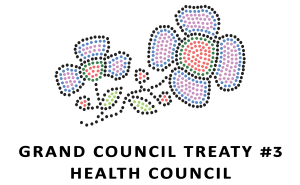 Miigwech!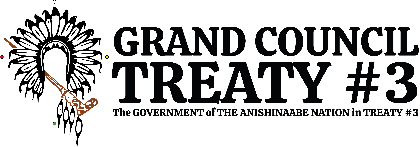 FILLABLE FORMFILLABLE FORMNAMECOMMUNITY/ORGANIZATIONALLERGIES/DIETRY RESTRICTIONS:EMAIL & PHONETRAVELLING FROM?